Тема: «An einem Automaten Geld abheben»Фонетична розминка за підручником: Buscha A., Szita S. Begegnungen A2+. Leipzig: Schubert-Verlag, 2006. 238 S. впр. А16 стор.75Актуалізація опорного лексичного матеріалу: (Buscha A., Szita S. Begegnungen A2+. Leipzig: Schubert-Verlag, 2006. 238 S.) А 22, А23 стор.77 (усно: читати і перекладати).Виконання вправ на розвиток мовно-комунікативної компетентності: впр. А22, А23 стор.77 (усно). Формування лексико-граматичних навичок та умінь: Haupt- und Nebensatz А20 стор.76, А8 стор. 72 (письмово); Формування мовленнєвої компетентності: А29, А30 стор. 80 (усно), А32, А33 стор. 80-81 (письмово).Домашнє завдання: Buscha A., Szita S. Begegnungen A2+. Leipzig: Schubert-Verlag, 2006. 238 S.Впр. А34, А35 стор. 81, 82 (усно), А37 стор. 82 (письмово).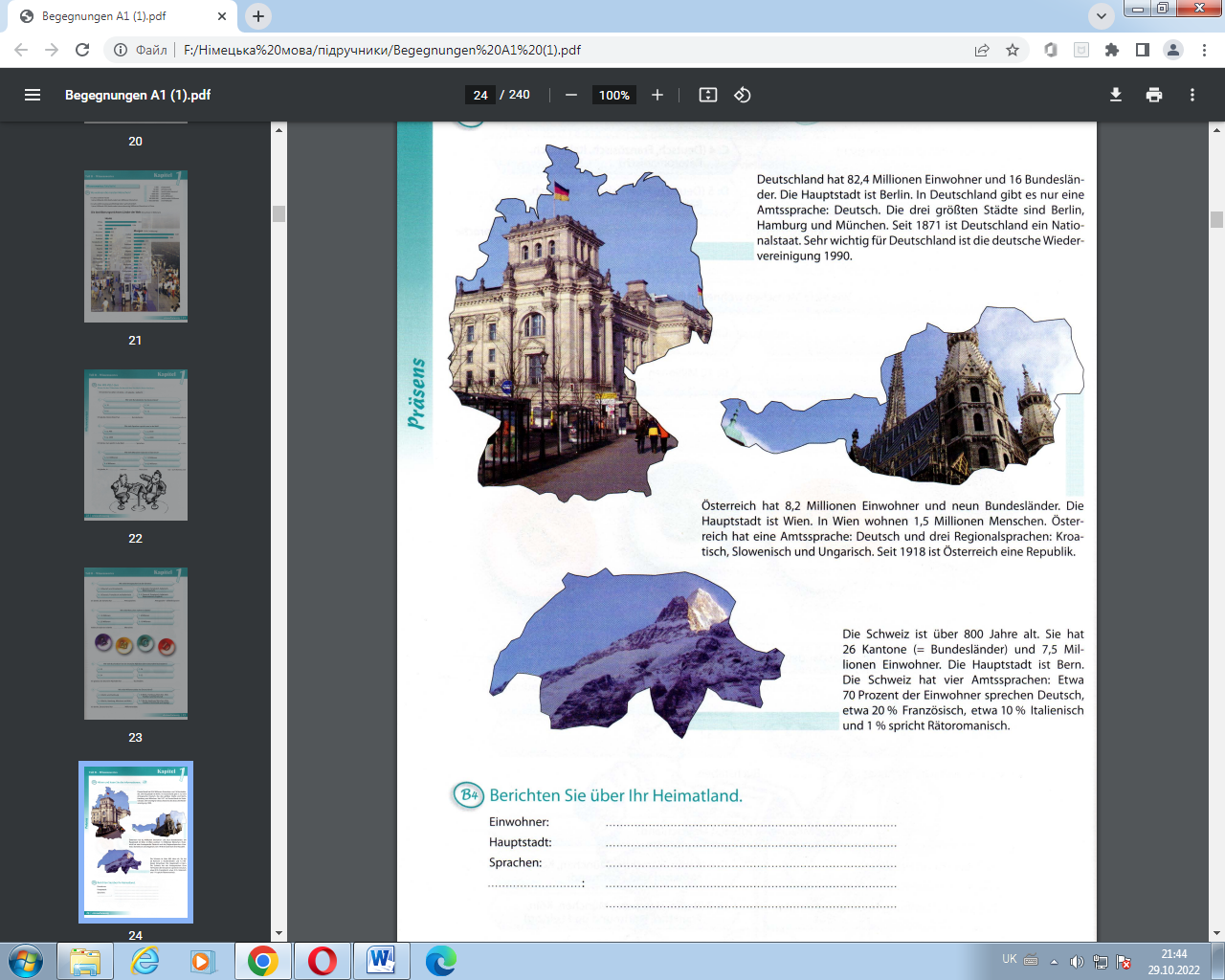 